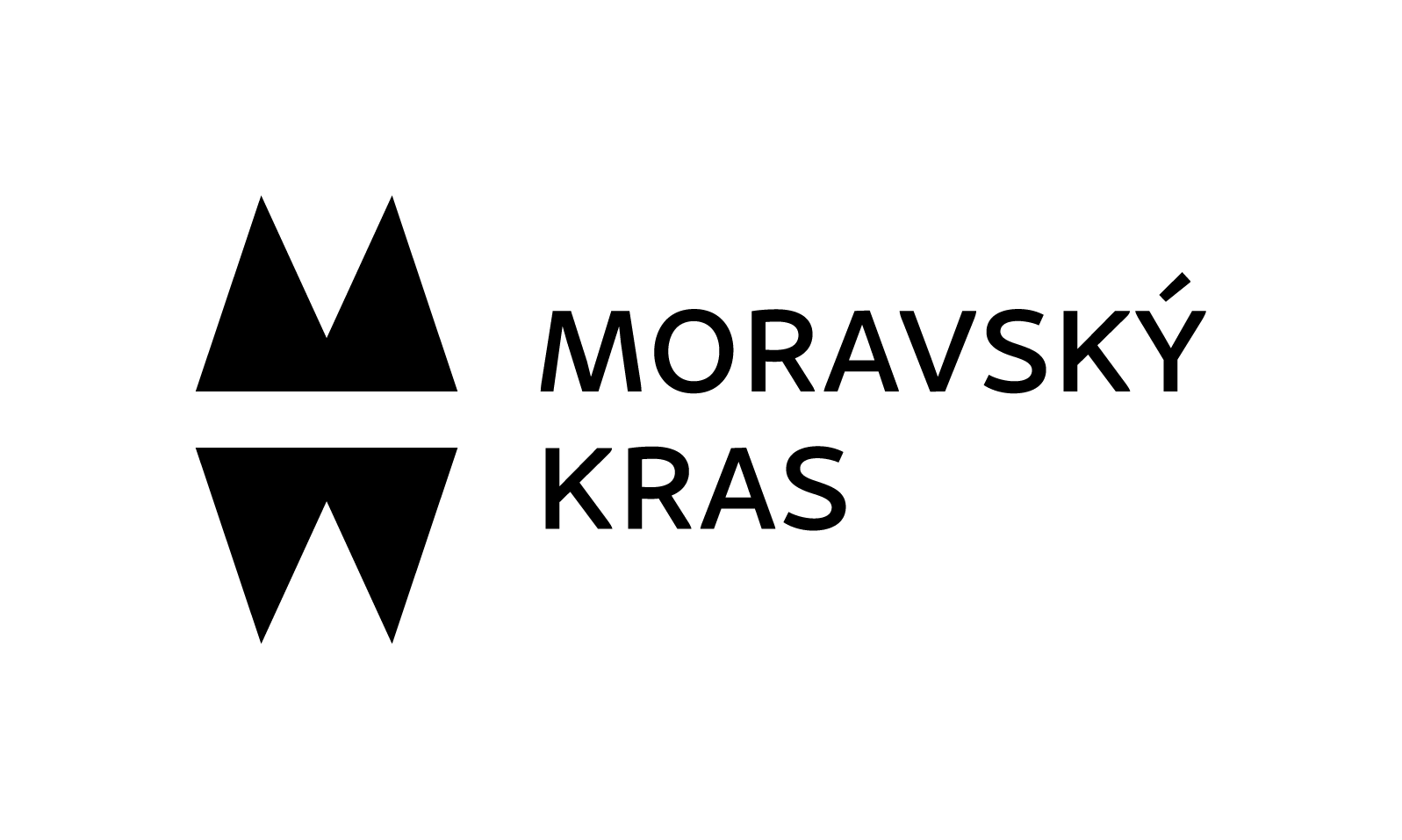 ČLENSKÉ SCHŮZE 2022Stanovy DMO Moravský kras a okolí dávají všem stávajícím členům DMO právo na hlasování o přijetí členů nových. Na základě tohoto ustanovení proběhly níže uvedené členské schůze.30. březnaPřijato 9 nových členů.29. červnaMimořádná schůzce v korespondenční formě s e-mailovým hlasováním. Přijati 3 nový členové.20. červenceMimořádná schůzce v korespondenční formě s e-mailovým hlasováním. Přijat 1 nový člen.22. listopadu Mimořádná členská schůzce v rámci Setkáni všech členů a partnerů. Hlasování o přijetí 2 nových členů – město Velké Opatovice a MKS Letovice. Přítomno 11 členů ze 17, pro oba subjekty 11 zúčastněných, proti 0. Výsledek přijati 2 noví členové. Prezentace ředitele DMO k finančnímu hospodaření v roce 2022. Více v Zápise ze Setkání členů a partnerů DMO Moravský kras a okolí. ČLENSKÉ SCHŮZE 202314. březnaMimořádná schůzce v korespondenční formě s e-mailovým hlasováním. Přijati 2 nový členové.26. dubnaMimořádná schůzce v korespondenční formě s e-mailovým hlasováním. Přijat 1 nový člen.23. květnaŘádná členská schůze, Hotel Sladovna Černá Hora, součástí odborná exkurze v Pivovar Černá Hora.Činnosti a hospodaření DMO Moravský kras a okolí za rok 2022, včetně výhledu na rok 2023.Prezentace manažerky k činnosti DMO v roce 2022 včetně plánovaných aktivit na rok 2023.Více v samostatném Zápisu z řádné Členské schůze, 23. května 20239. červnaMimořádná schůzce v korespondenční formě s e-mailovým hlasováním. Přijati 3 noví členové.